KT2 TMA Germany 1918-39Trigger Memory Story Medicine 50-1350The story must be very imaginative. It must involve you seeing, talking and doing things. It must link the ten trigger words together in the form of a continuous story. You should then rehearse the story and commit it too your long term memory to be recalled when necessary. This will take some effort but will be very useful! Use different colours to write the trigger words in your story.I was...Focus Points and ElementsSub-elementsKey PictureKey Narrative1 Earlydevelopmentof the NaziParty, 1920–22Hitler’s early career: Joining the German Workers’ Party and settingup the Nazi Party, 1919–20.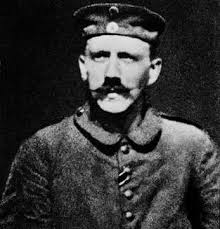 When the First  World War ended, Germany experienced tremendous social and political upheaval. During the five years after the war,  several new parties emerged and there were communist and right-wing uprisings. One of the new  parties was the DAP (Deutsche Arbeiterpartei). As it grew, it added the words 'national' and 'socialist' to become the  NSDAP and during its transformation it acquired a new leader, Adolf Hitler. Hitler changed the DAP from a small number of malcontents to a party which tried to take over the Bavarian state government in 1923. 1 Earlydevelopmentof the NaziParty, 1920–22The early growth and features of the Party. The Twenty-Five Point Programme. The role of the SA.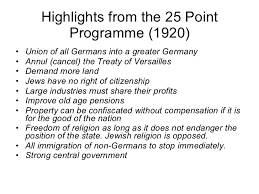 In February 1920, Hitler and Drexler wrote what became known  as the Twenty-Five Point Program me (Table 5.1). It was a political manifesto and Hitler  kept to most of the ideas throughout the rest of his life. The  programme was announced at a key meeting in Munich a nd shortly after  'national socialist' was added to the party's name. The  party grew rapidly in 1920 and Hitler was largely  responsible for this - his public speaking attracted hundreds to meetings of the NSDAP. During the period 1921-23, the SA was used  to disrupt the meetings of the Social Democratic Party and the Communist Party.2 The MunichPutsch andthe lean years,1923 –29The reasons for, events and consequences of the Munich Putsch.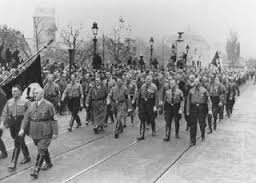 On the evening of8 November 1923, Hitler and  600 Nazis seized  the Biirgerbraukeller (a huge beer hall in Munich), where Kahr, Seisser  and  Lossow were attending a political meeting. Hitler  placed  the three leaders in a room and  won promises of support for his planned takeover  from  them after  they had  been held at gunpoint. Hitler was arrested along with his main supporter, Erich Ludendorff, and was tried for treason. The trial  began in February 1924 and lasted almost one month. The  trial gave Hitler  nationwide publicity and introduced him  to the German public via the national press. 2 The MunichPutsch andthe lean years,1923 –29Reasons for limited support for the Nazi Party, 1924–28. Partyreorganisation and Mein Kampf. The Bamberg Conference of 1926.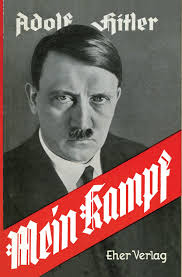 Hitler's leadership and  reorganisation of the party achieved results. The party had only 27,000 members in 1925 bur exceeded  100,000 by the end of 1928. It was a nationwide party  that had  begun to attract all classes. Yet, despite the changes, the Nazis won only 12 seats i n parliament in the 1928 elections, having held 32 in 1924. There were further changes within the Nazi Party  in the late 1920s when Hitler began  to target the peasants as a key electoral group. He also  replaced Strasser as head of party  propaganda with Josef Goebbels.The political and economic events of 1929 (see pages 39-40) helped the Nazi Party rise from  relative obscurity to become one of the leading parties in the country. The 'lean years' were at an end.3 The growth in support forthe Nazis, 1929–32The growth of unemployment – its causes and impact. The failure ofsuccessive Weimar governments to deal with unemployment from 1929 to January 1933. The growth of support for the Communist Party.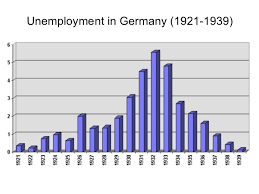 When its stock  market collapsed in October1929 - the Wall Street Crash - the problems created had huge consequences for the German economy. The death of Stresemann also  added to the crisis. Successive Weimar governments, more especially the Bruning government of 1930-32, failed to deal with  the problem of unemployment. The economic crisis created problems for the Weimar government and there  was little agreement about how to tackle unemployment and  poverty. During the years of the Weimar Republic the KPD was the largest communist party in Europe, and  was seen as the 'leading party' of the communist movement outside the Soviet Union. It maintained a solid electoral performance, usually polling more than 10 per cent of the vote, and gained 100 deputies in the November 1932 elections. 3 The growth in support forthe Nazis, 1929–32Reasons for the growth in support for the Nazi Party, The appeal of Hitler and the NazisThe effects of propaganda The work of the SA.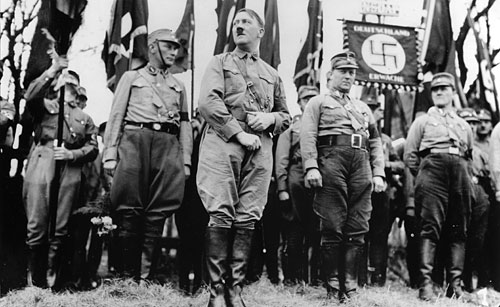 The economic problems led to political discontent and meant extreme parties were able to secure increasing support of the electorate in elections as opposed to the established pro democratic political parties in Germany. Hitler  was able to appeal  to all classes of society; his simple messages and slogans could  be understood by all.4 How HitlerbecameChancellor, 1932–33Political developments in 1932. The roles of Hindenburg, Brüning, von Papen and von Schleicher.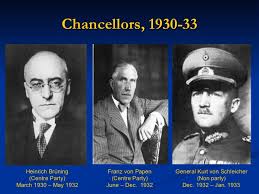 However, Papen could not secure a majority in the  Reichstag and, at the same time, Hitler continued to demand the post of Chancellor. Papen suggested abolishing the  Weimar constitution and at this, Kurt von Schleicher, the Minister of Defence, persuaded Hindenburg that if this happened there might be civil war. Papen lost  Hindenburg's confidence and resigned. He was succeeded by Schleicher (translated, his name means 'sneaky', 'furtive' or 'intriguer'), who  hoped to attain a majority in the Reichstag by forming a Que1" front, meaning 'cross-front', whereby he would bring together different strands from left and right parties. Papen was determined to regain power and to this end  he met Hitler in early January 1933 and they agreed that Hitler should lead a Nazi-Nationalist government with Papen as the Vice-Chancellor. Intrigue and trickery now  took the place of considered, open political debate. 4 How HitlerbecameChancellor, 1932–33The part played by Hindenburg and von Papen in Hitler becoming Chancellor in 1933.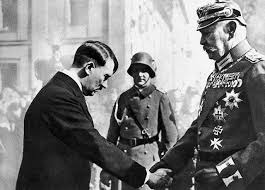 The army, major landowners and leaders of industry were convinced that Papen and Hitler were saving Germany from  Schleicher's plans and a possible communist takeover. Papen was able to convince President Hindenburg that a coalition government with Hitler as Chancellor would save Germany and bring stability to the country. Papen said that he would be able  to control Hitler - he would 'make Hider squeak'. On  30 January 1933, Adolf Hider became Chancellor of Germany.